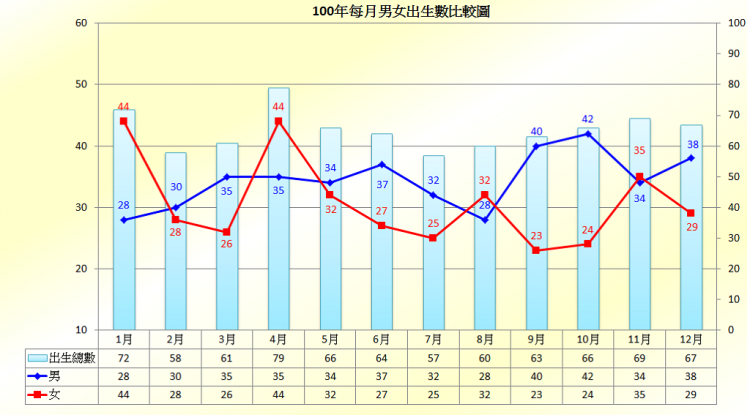 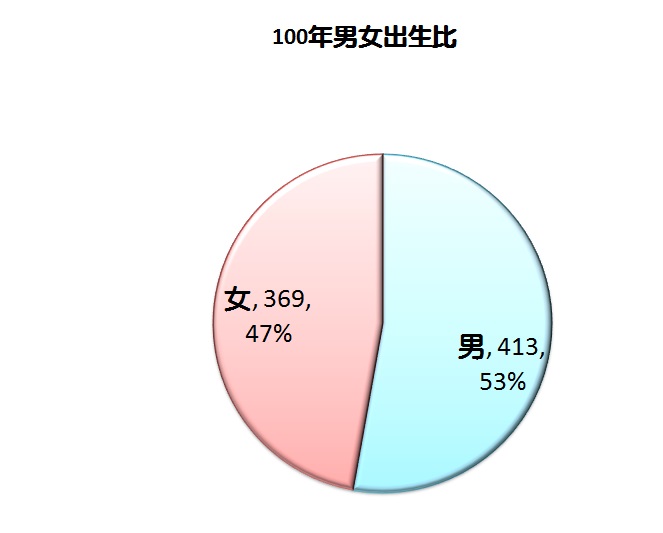 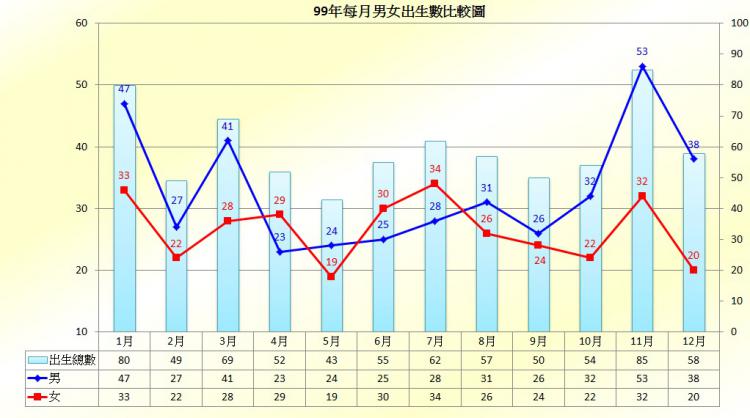 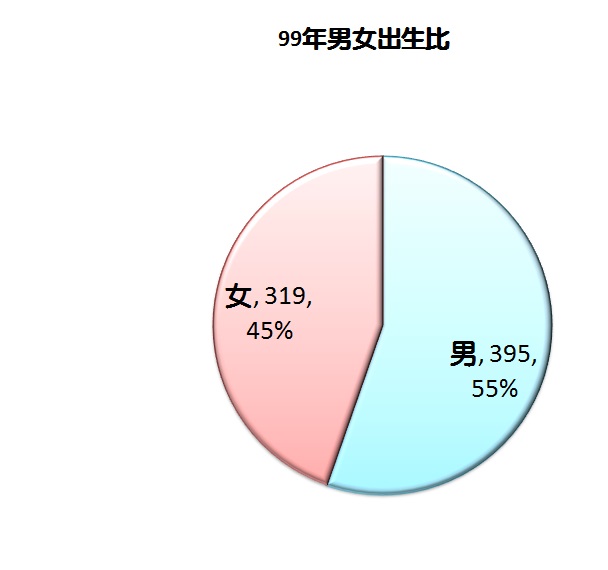 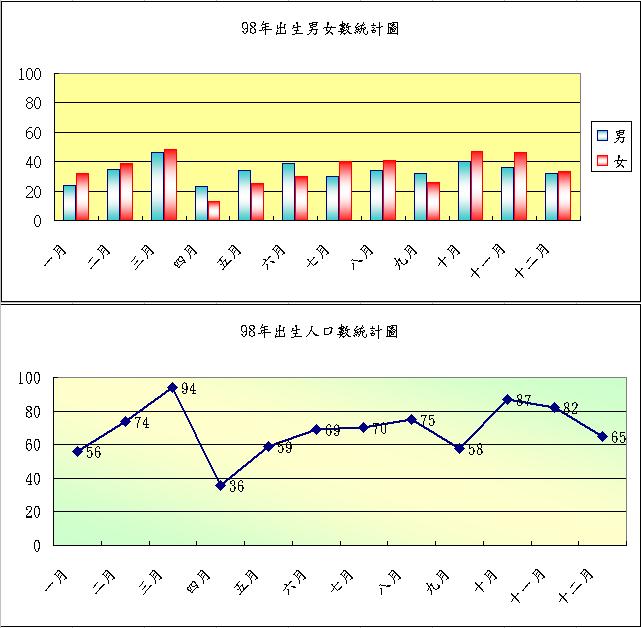 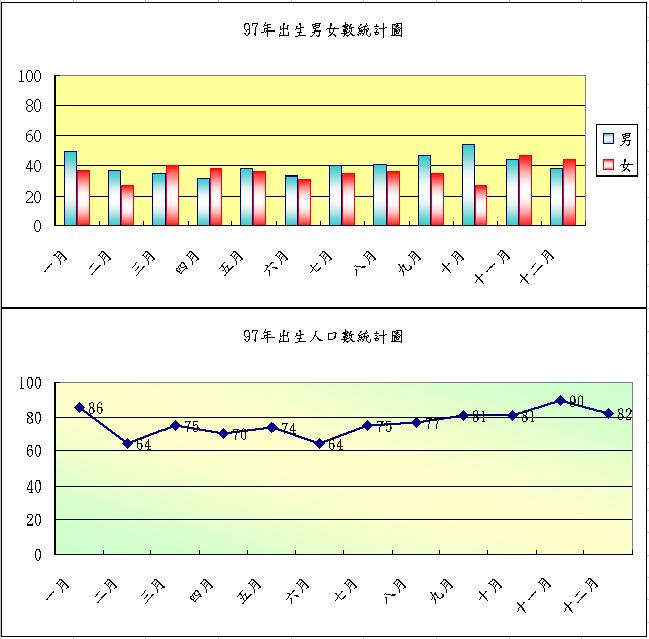 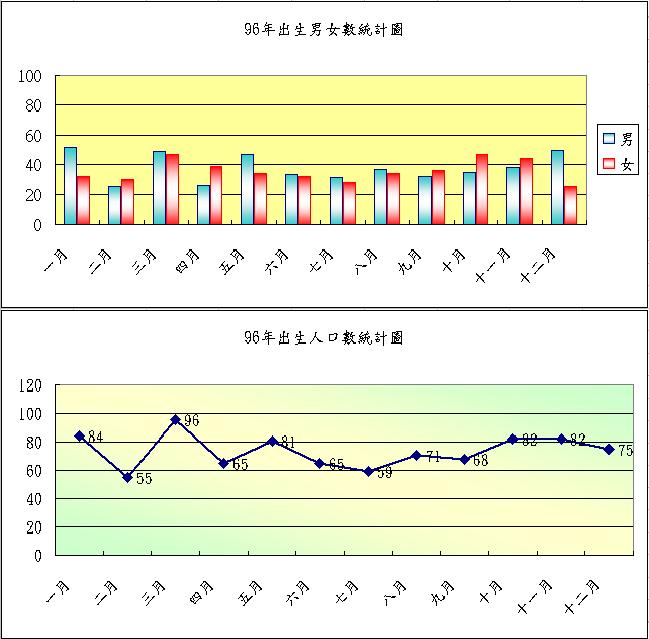 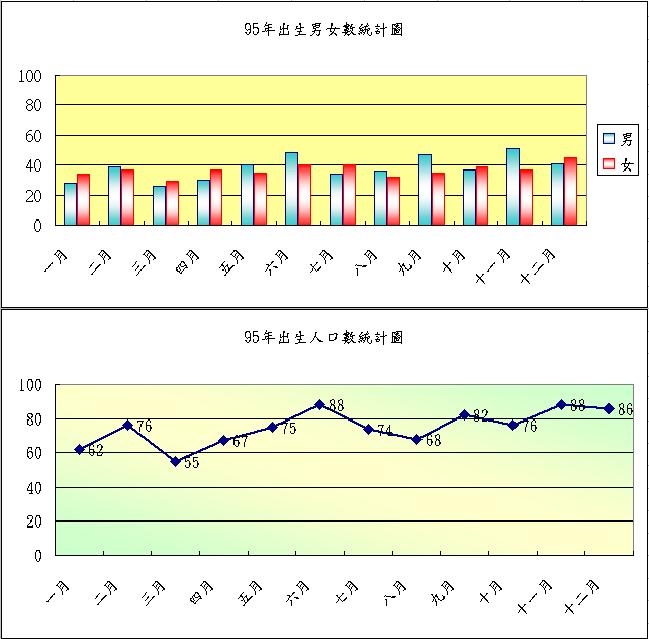 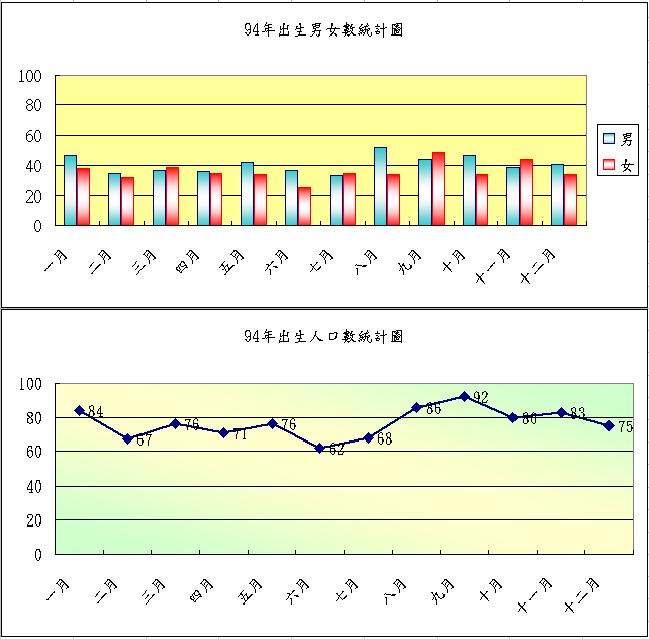 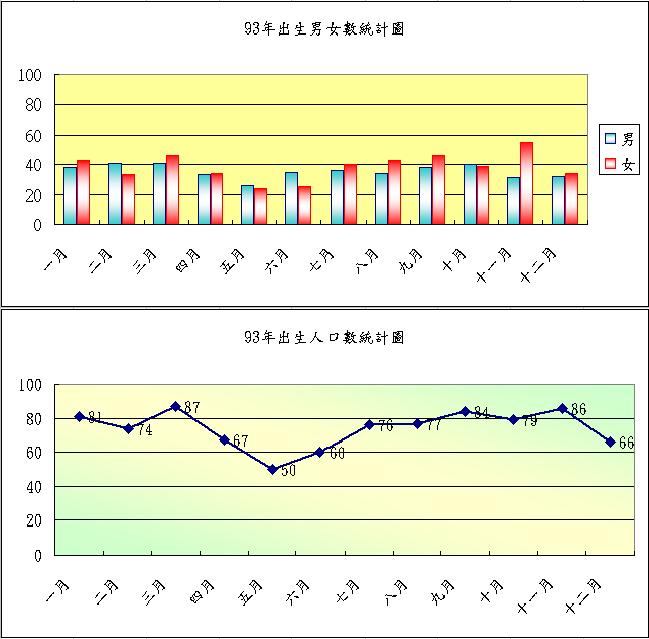 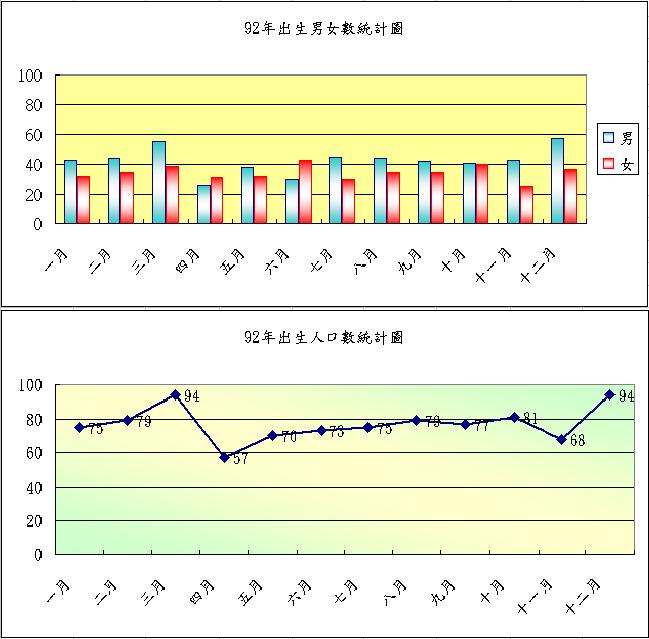 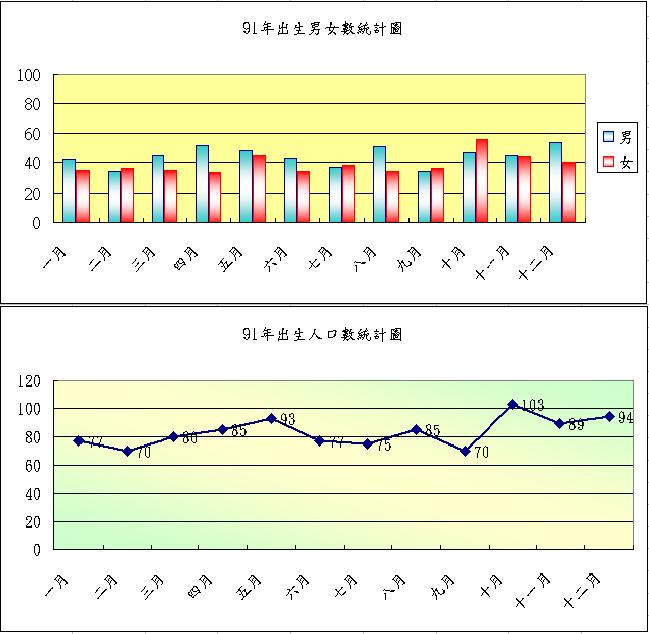 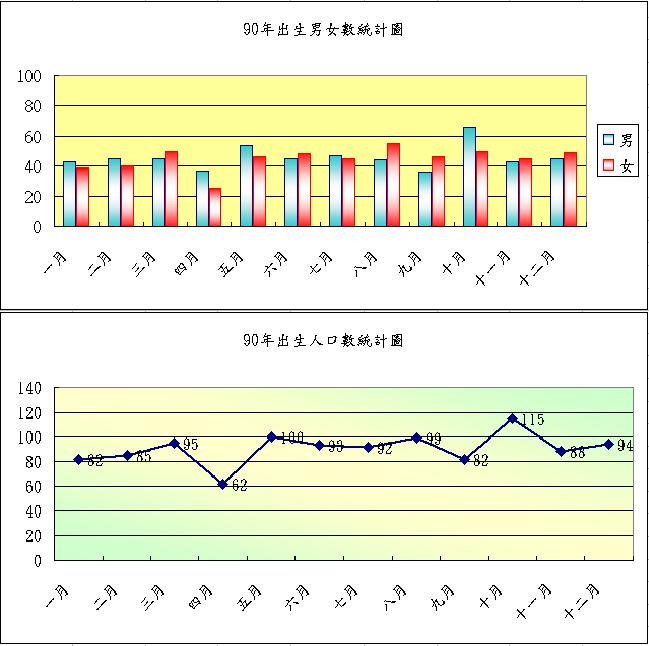 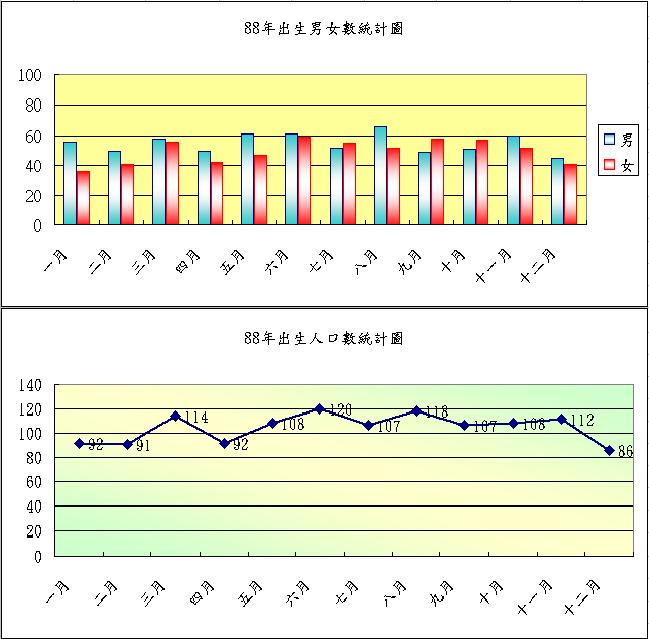 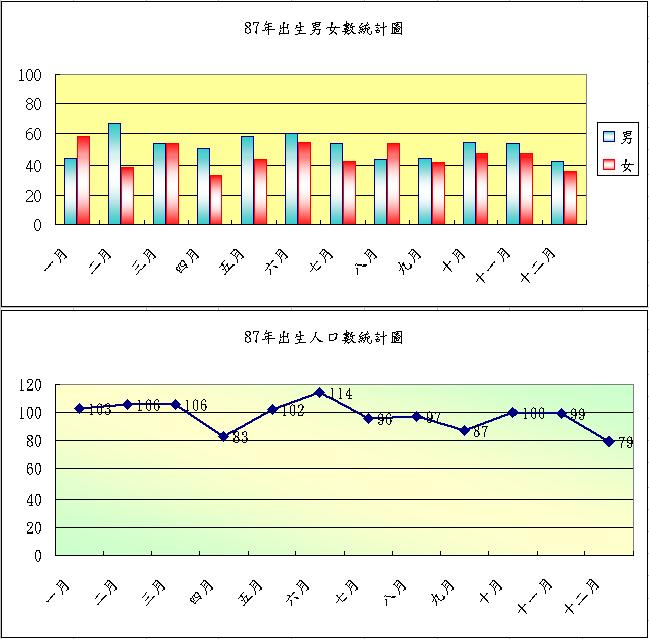 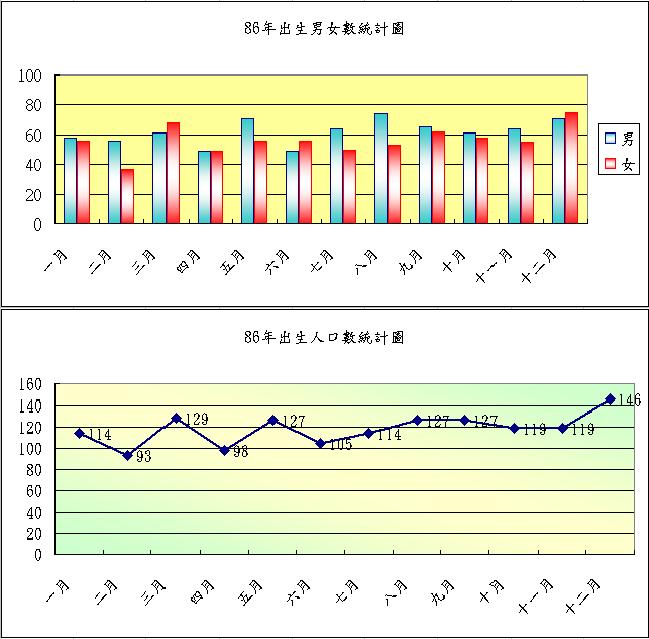 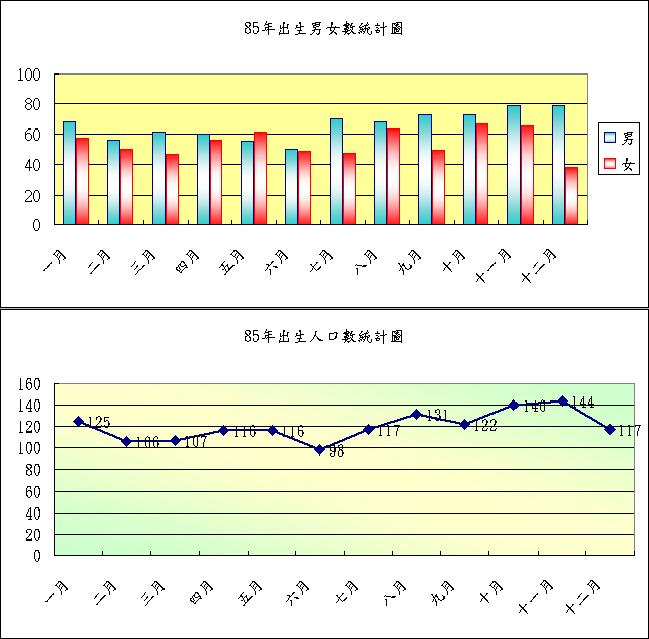 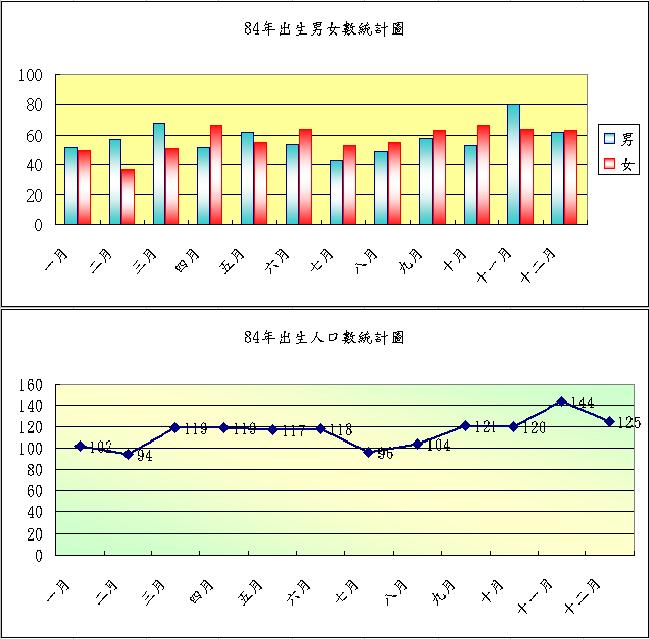 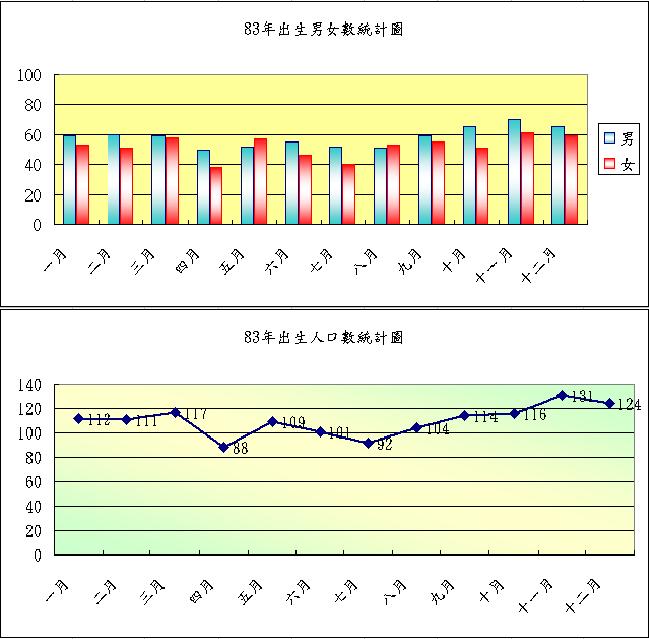 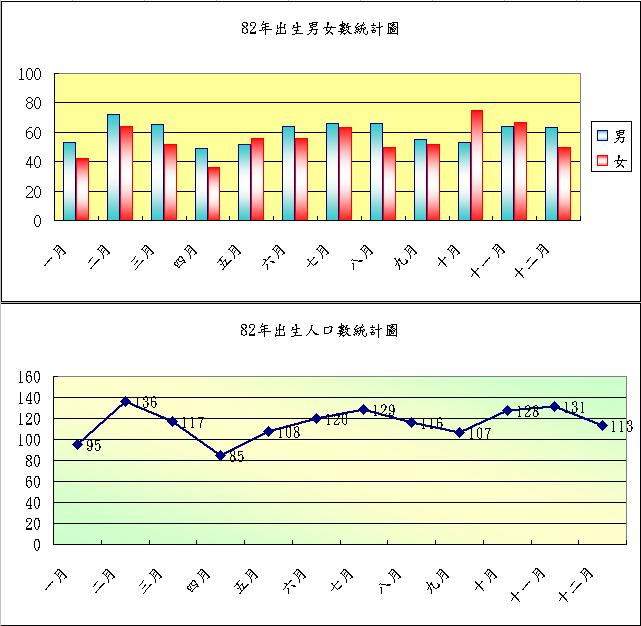 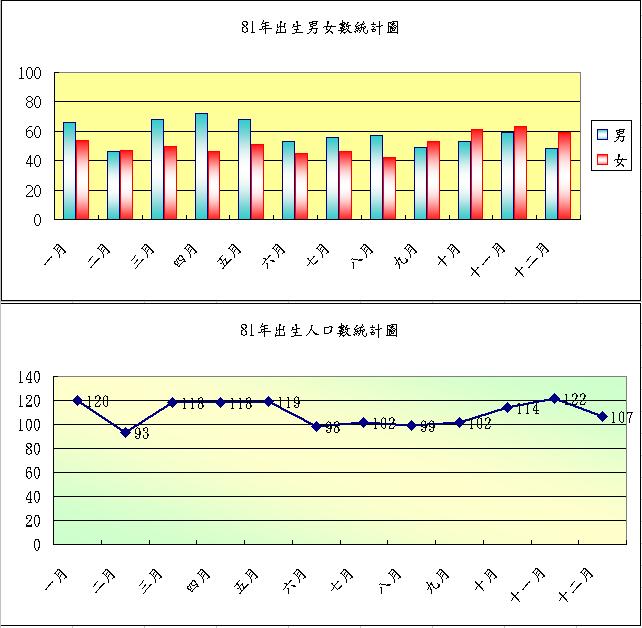 歷年出生人口數統計列表-100年歷年出生人口數統計列表-100年歷年出生人口數統計列表-100年歷年出生人口數統計列表-100年月　份男女合　計總　數413 369 782 一月28 44 72 二月30 28 58 三月35 26 61 四月35 44 79 五月34 32 66 六月37 27 64 七月32 25 57 八月28 32 60 九月40 23 63 十月42 24 66 十一月34 35 69 十二月38 29 67 歷年出生人口數統計列表-99年歷年出生人口數統計列表-99年歷年出生人口數統計列表-99年歷年出生人口數統計列表-99年月　份男女合　計總　數395 319 714 一月47 33 80 二月27 22 49 三月41 28 69 四月23 29 52 五月24 19 43 六月25 30 55 七月28 34 62 八月31 26 57 九月26 24 50 十月32 22 54 十一月53 32 85 十二月38 20 58 歷年出生人口數統計列表-98年歷年出生人口數統計列表-98年歷年出生人口數統計列表-98年歷年出生人口數統計列表-98年月　份男女合　計總　數405 420 825 一月24 32 56 二月35 39 74 三月46 48 94 四月23 13 36 五月34 25 59 六月39 30 69 七月30 40 70 八月34 41 75 九月32 26 58 十月40 47 87 十一月36 46 82 十二月32 33 65 歷年出生人口數統計列表-97年歷年出生人口數統計列表-97年歷年出生人口數統計列表-97年歷年出生人口數統計列表-97年月　份男女合　計總　數487 432 919 一月49 37 86 二月37 27 64 三月35 40 75 四月32 38 70 五月38 36 74 六月33 31 64 七月40 35 75 八月41 36 77 九月46 35 81 十月54 27 81 十一月44 46 90 十二月38 44 82 歷年出生人口數統計列表-96年歷年出生人口數統計列表-96年歷年出生人口數統計列表-96年歷年出生人口數統計列表-96年月　份男女合　計總　數455 428 883 一月52 32 84 二月25 30 55 三月49 47 96 四月26 39 65 五月47 34 81 六月33 32 65 七月31 28 59 八月37 34 71 九月32 36 68 十月35 47 82 十一月38 44 82 十二月50 25 75 歷年出生人口數統計列表-95年歷年出生人口數統計列表-95年歷年出生人口數統計列表-95年歷年出生人口數統計列表-95年月　份男女合　計總　數457 440 897 一月28 34 62 二月39 37 76 三月26 29 55 四月30 37 67 五月40 35 75 六月48 40 88 七月34 40 74 八月36 32 68 九月47 35 82 十月37 39 76 十一月51 37 88 十二月41 45 86 歷年出生人口數統計列表-94年歷年出生人口數統計列表-94年歷年出生人口數統計列表-94年歷年出生人口數統計列表-94年月　份男女合　計總　數488 432 920 一月46 38 84 二月35 32 67 三月37 39 76 四月36 35 71 五月42 34 76 六月37 25 62 七月33 35 68 八月52 34 86 九月44 48 92 十月46 34 80 十一月39 44 83 十二月41 34 75 歷年出生人口數統計列表-93年歷年出生人口數統計列表-93年歷年出生人口數統計列表-93年歷年出生人口數統計列表-93年月　份男女合　計總　數425 462 887 一月38 43 81 二月41 33 74 三月41 46 87 四月33 34 67 五月26 24 50 六月35 25 60 七月36 40 76 八月34 43 77 九月38 46 84 十月40 39 79 十一月31 55 86 十二月32 34 66 歷年出生人口數統計列表-92年歷年出生人口數統計列表-92年歷年出生人口數統計列表-92年歷年出生人口數統計列表-92年月　份男女合　計總　數508 414 922 一月43 32 75 二月44 35 79 三月55 39 94 四月26 31 57 五月38 32 70 六月30 43 73 七月45 30 75 八月44 35 79 九月42 35 77 十月41 40 81 十一月43 25 68 十二月57 37 94 歷年出生人口數統計列表-91年歷年出生人口數統計列表-91年歷年出生人口數統計列表-91年歷年出生人口數統計列表-91年月　份男女合　計總　數532 466 998 一月42 35 77 二月34 36 70 三月45 35 80 四月52 33 85 五月48 45 93 六月43 34 77 七月37 38 75 八月51 34 85 九月34 36 70 十月47 56 103 十一月45 44 89 十二月54 40 94 歷年出生人口數統計列表-90年歷年出生人口數統計列表-90年歷年出生人口數統計列表-90年歷年出生人口數統計列表-90年月　份男女合　計總　數549 538 1087 一月43 39 82 二月45 40 85 三月45 50 95 四月37 25 62 五月54 46 100 六月45 48 93 七月47 45 92 八月44 55 99 九月36 46 82 十月65 50 115 十一月43 45 88 十二月45 49 94 歷年出生人口數統計列表-89年歷年出生人口數統計列表-89年歷年出生人口數統計列表-89年歷年出生人口數統計列表-89年月　份男女合　計總　數610 585 1195 一月41 38 79 二月41 32 73 三月47 60 107 四月37 47 84 五月42 51 93 六月54 44 98 七月58 48 106 八月52 54 106 九月61 56 117 十月61 55 116 十一月64 53 117 十二月52 47 99 歷年出生人口數統計列表-88年歷年出生人口數統計列表-88年歷年出生人口數統計列表-88年歷年出生人口數統計列表-88年月　份男女合　計總　數659 596 1255 一月56 36 92 二月50 41 91 三月58 56 114 四月50 42 92 五月61 47 108 六月61 59 120 七月52 55 107 八月66 52 118 九月49 58 107 十月51 57 108 十一月60 52 112 十二月45 41 86 歷年出生人口數統計列表-87年歷年出生人口數統計列表-87年歷年出生人口數統計列表-87年歷年出生人口數統計列表-87年月　份男女合　計總　數625 547 1172 一月45 58 103 二月67 39 106 三月53 53 106 四月50 33 83 五月58 44 102 六月60 54 114 七月53 43 96 八月44 53 97 九月45 42 87 十月54 46 100 十一月53 46 99 十二月43 36 79 歷年出生人口數統計列表-86年歷年出生人口數統計列表-86年歷年出生人口數統計列表-86年歷年出生人口數統計列表-86年月　份男女合　計總　數808 675 1483 一月58 56 114 二月56 37 93 三月61 68 129 四月49 49 98 五月71 56 127 六月49 56 105 七月64 50 114 八月74 53 127 九月65 62 127 十月61 58 119 十一月64 55 119 十二月71 75 146 歷年出生人口數統計列表-85年歷年出生人口數統計列表-85年歷年出生人口數統計列表-85年歷年出生人口數統計列表-85年月　份男女合　計總　數792 647 1439 一月68 57 125 二月56 50 106 三月61 46 107 四月60 56 116 五月55 61 116 六月50 48 98 七月70 47 117 八月68 63 131 九月73 49 122 十月73 67 140 十一月79 65 144 十二月79 38 117 歷年出生人口數統計列表-84年歷年出生人口數統計列表-84年歷年出生人口數統計列表-84年歷年出生人口數統計列表-84年月　份男女合　計總　數690 689 1379 一月52 50 102 二月57 37 94 三月68 51 119 四月52 67 119 五月62 55 117 六月54 64 118 七月43 53 96 八月49 55 104 九月58 63 121 十月53 67 120 十一月80 64 144 十二月62 63 125 歷年出生人口數統計列表-83年歷年出生人口數統計列表-83年歷年出生人口數統計列表-83年歷年出生人口數統計列表-83年月　份男女合　計總　數697 622 1319 一月59 53 112 二月60 51 111 三月59 58 117 四月50 38 88 五月52 57 109 六月55 46 101 七月52 40 92 八月51 53 104 九月59 55 114 十月65 51 116 十一月70 61 131 十二月65 59 124 歷年出生人口數統計列表-82年歷年出生人口數統計列表-82年歷年出生人口數統計列表-82年歷年出生人口數統計列表-82年月　份男女合　計總　數722 663 1385 一月53 42 95 二月72 64 136 三月65 52 117 四月49 36 85 五月52 56 108 六月64 56 120 七月66 63 129 八月66 50 116 九月55 52 107 十月53 75 128 十一月64 67 131 十二月63 50 113 歷年出生人口數統計列表-81年歷年出生人口數統計列表-81年歷年出生人口數統計列表-81年歷年出生人口數統計列表-81年月　份男女合　計總　數695 617 1312 一月66 54 120 二月46 47 93 三月68 50 118 四月72 46 118 五月68 51 119 六月53 45 98 七月56 46 102 八月57 42 99 九月49 53 102 十月53 61 114 十一月59 63 122 十二月48 59 107 